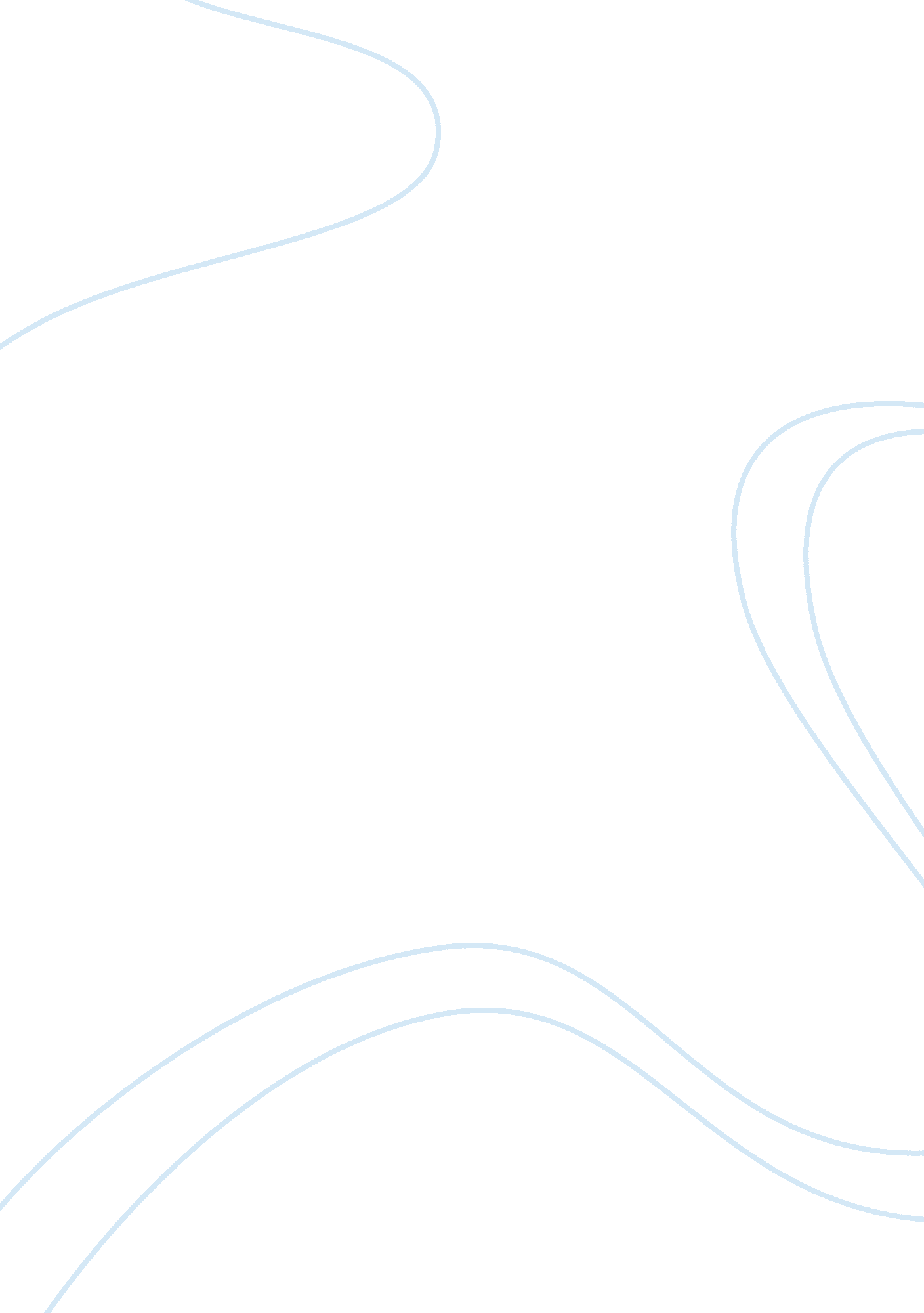 Effects of globalisation on teaching and learningEducation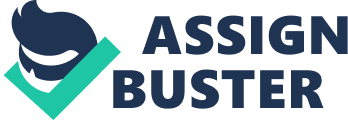 The globalized education had brought up many issues also while evolving as a lifelong learning and training process, and the poster strives to reflect these aspects. 
The significance of the poster is that it focuses on the importance of globalized education. Especially the quote *" Students cannot be effective in tomorrow's world if they are trained in yesterday's skills" is noteworthy in that it emphasizes the role of globalized education in molding the future generation. (Francis, et al. 2000). The poster intends to promulgate the idea that for a better, result-oriented future, the teaching and learning process should be built on a global consideration. To establish a balanced impression, the poster also endeavors to provide a critical view of globalized education by drawing the attention of the viewers towards the disadvantages of globalized learning. However, the conclusion of the poster mainly focuses on the advantages so that the audience derives the idea that the positive sides of globalized education outweigh the negative aspects. 